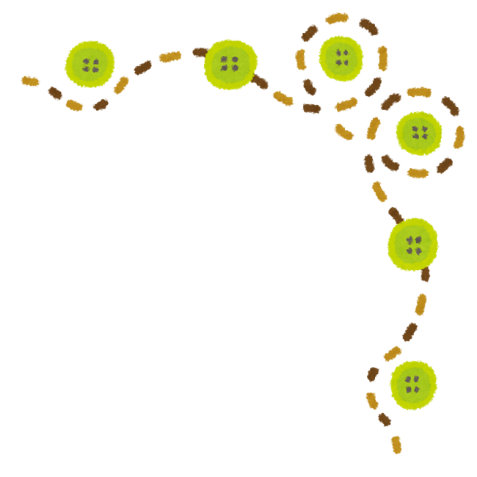 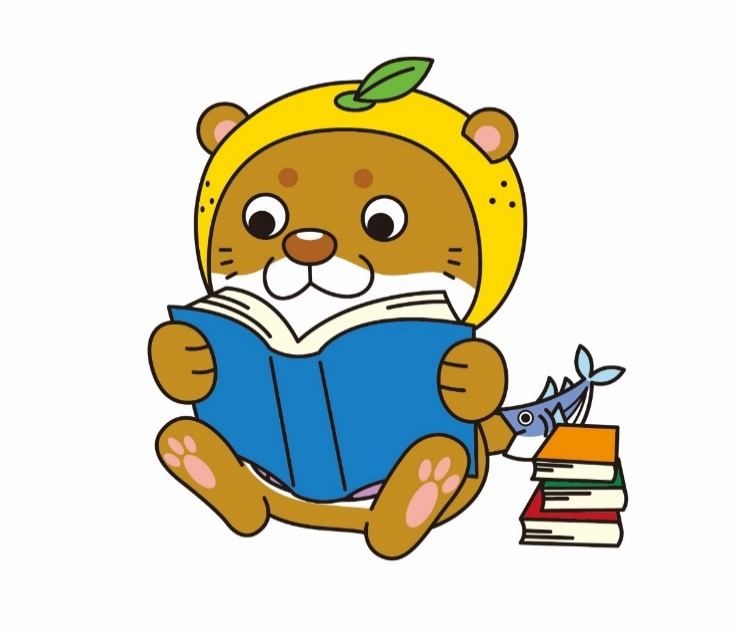 〔〕んだのタイトルなどをしよう！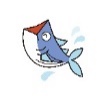 でりたやでったなどをしてね！していくとがどんながきかわかるかも？「ひとこと」には、りたやった、などをにいてね！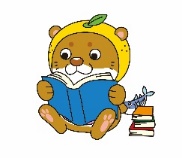 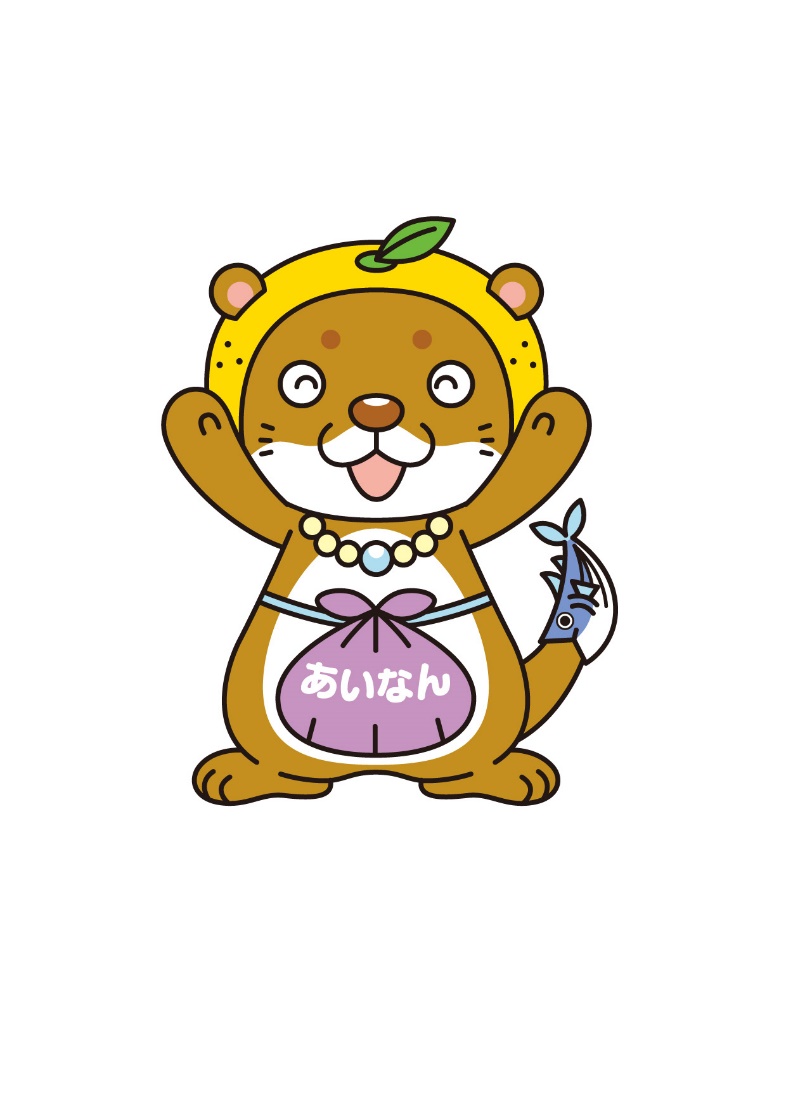 NOんだタイトル／ひとこと１3/1 ～ 3/7やもじろうとはりきち降矢ななはりきちくんがねこさんにちょっとどいてっていうとこがかわいい２3/8 ～ 3/14赤毛のアンモンゴメリ○○図書館で借りたNOんだタイトル／ひとこと１～２～３～４～５～６～７～８～NOんだタイトル／ひとこと９～10～11～12～13～14～15～16～NOんだタイトル／ひとこと17～18～19～20～21～22～23～24～NOんだタイトル／ひとこと25～26～27～28～29～30～31～32～NOんだタイトル／ひとこと33～34～35～36～37～38～39～40～